 ZADACI I VJEŽBE: Rijeke i jezera1. U sljedećim zadacima samo je jedan odgovor točan. Zaokruži slovo ispred točnog odgovora.Najduža rijeka na svijetu je:a) Chiang Jiang b) Gangesc) NilVodom najbogatija rijeka Afrike je:a) Kongo b) Niger c) Nil2. U sljedećem zadatku na crtu u lijevom stupcu upiši slovo odgovarajućeg pojma iz desnogstupca. Jedno slovo je višak.         jezero Tanganjika         jezero ViktorijaA - najduže i najdublje jezero AfrikeB - površinom najveće jezero AfrikeC - slano jezero na Atlasu3. Sljedeće zadatke riješi uz pomoć udžbenika i geografske karte.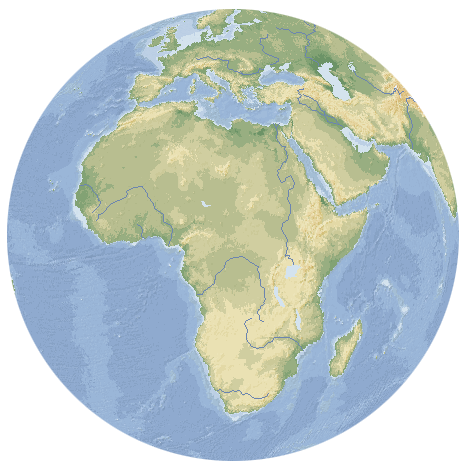 a) Prema brojkama na karti upiši imena rijeka:1 -  	2 -                                                                                   3 -                                                                                                                  4 -  	5 -                                                                                                             b) Prema slovima na karti upiši imena jezera:A -                                  	c) UPIŠI OZNAKU „HR“ NA MJESTO GDJE SE NALAZI HRVATSKA Meridijani     Afrika